Уважаемые родители!Рады Вам сообщить, что в нашем детском саду для детей 4 - 5 лет (средняя группа) открыты платные дополнительные образовательные услуги.Английский язык: именно в дошкольном возрасте дети способны воспринимать новый язык так же легко, как и родной. Каждого ребенка, который придет к нам на занятия, мы научим понимать английскую  речь и разговаривать по-английски 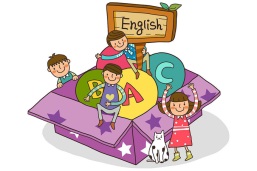 (цена 1 000 руб. в месяц)Изостудия: наша цель — не только научить ребенка рисовать, но и привить ему любовь к искусству, способствовать развитию эмоционально-образного восприятия и художественного вкуса, помочь его эстетическому воспитанию (цена 750 руб. в месяц)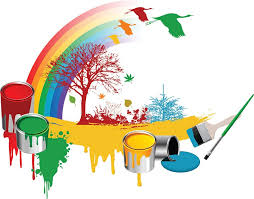 Кружок хореографии: если дети танцуют с ранних лет, у них точно будет красивая фигура и походка, занятия детской хореографией помогают улучшить здоровье и развить чувство прекрасного. Не забывайте, что, кроме пользы, ребенок получает еще и огромное удовольствие от уроков танцев для детей  (цена 800 руб. в месяц)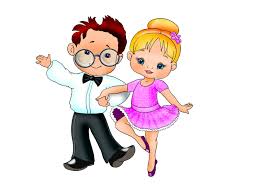 Фитнес: если Вы хотите приучить  ребенка заботиться о своём здоровье ещё в дошкольном возрасте, то наши занятия Вам в этом помогут. Ведь детский фитнес способствует формированию правильной осанки и профилактике плоскостопия, развитию силы, ловкости, выносливости   и гибкости, сохранению и укреплению здоровья ребенка в целом (цена 900 руб. в месяц)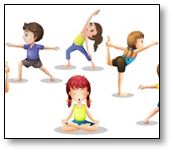 Театральная студия: если Вы заметили, что у Вас растет артист, то обязательно приводите его в нашу студию, и мы научим Вашего ребенка свободно чувствовать себя на сцене, создавать сценические образы, говорить четко и громко, выработаем у него правильное   сценическое        дыхание и звукообразование, раскроем его артистический потенциал (цена 850 руб. в месяц)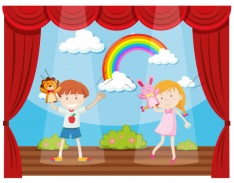 Театр на английском языке: если Ваш ребенок осваивает английский язык и при этом наделён артистическими способностями, то мы можем по-настоящему удивить Вас спектаклями на английском языке (цена 850 руб. в месяц)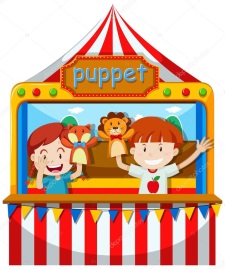 Кружок конструирования (пропедевтика робототехники):  здесь ребята получат навыки начального технического конструирования, которые связаны с развитием у детей творческих способностей, фантазии, логического мышления  и усидчивости 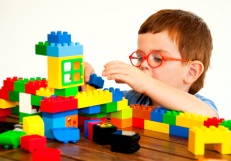                             (цена 850 руб. в месяц)
Спортивная подготовка с элементами бокса: Вашему ребенку (мальчику или девочке) нужен именно бокс, если Вы хотите, чтобы ребенок  развивал физическую силу и выносливость, научился быть ответственным; научился самодисциплине,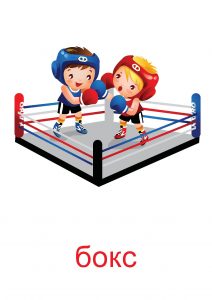 стал общительным, стал более самостоятельным и уверенным в собственных силах  (цена 900 руб. в месяц)Спортивная подготовка АЙКИДО: обычно считается, что для того, чтобы достичь серьёзных спортивных результатов, необходимо начинать интенсивно тренироваться ещё в детском возрасте. В целом, так оно и есть. Этот вид боевого искусства помогает развить как физическую силу ребенка, мышцы и осанку, так и правильное отношение к жизни, и безупречную технику борьбы. Айкидо учит уважительно относиться к людям и не         проявлять агрессию (цена 900 руб. в месяц)
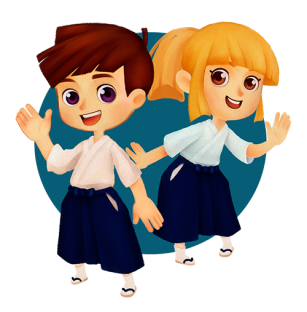 Кружок вокала: Ваш ребенок проявляет интерес к музыке? Ему нравится петь, и вы уже подумываете о том, чтобы подыскать хороший детский вокальный кружок? Тогда вам точно к нам, ведь что может быть лучше  занятия пением в хорошей компании?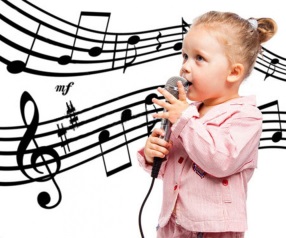 (цена 600 руб. в месяц)

